КАЛЕНДАРЬ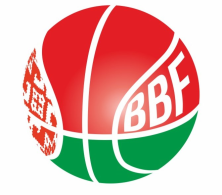 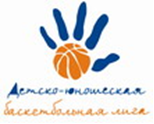 XXIV Детско-юношеской баскетбольной лиги - «Слодыч»«ФИНАЛ 4-х ДЮБЛ» - девушки 2010-2011 гг.р. 27-29 мая 2022г., г. Минск, ул. Стадионная, 3Команды – участницы:27 мая 2022 (пятница)28 мая 2022 (суббота)29 мая 2022 (воскресенье)Главный судья						 ДЮСШ БК «Горизонт»."Цмокi-Мiнск"- 5Скидельская ДЮСШУСУ "ОГСДЮШОР №2" ОршаВремяматчаНазвание командысчётНазвание команды13.30 ДЮСШ БК «Горизонт»."Цмокi – Мiнск" -515.00 УСУ "ОГСДЮШОР №2" ОршаСкидельская ДЮСШВремяматчаНазвание командысчётНазвание команды10.00"Цмокi – Мiнск" -5УСУ "ОГСДЮШОР №2" Орша11.30ДЮСШ БК «Горизонт».Скидельская ДЮСШВремяматчаНазвание командысчётНазвание команды10.00УСУ "ОГСДЮШОР №2" ОршаДЮСШ БК «Горизонт».11.30Скидельская ДЮСШ"Цмокi – Мiнск" -513.00Награждение командНаграждение командНаграждение команд